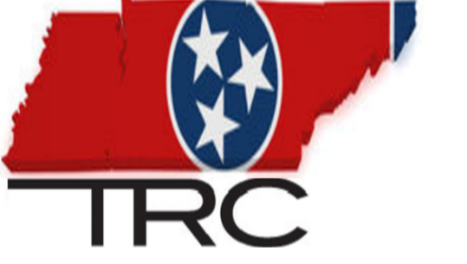 TENNESSEE RELOCATION COUNCILFall Virtual Conference AgendaNovember 10, 2021Addressing Mental Health in the WorkplaceMorning Session:9:15 – 9:30 	     	Opening Remarks and Sponsor Recognition	9:30 – 10:30	Keynote Speaker:  Tom Starling, CEO, Mental Health America Mid-South  Afternoon Session:2:00 – 3:00	Front Line Heroes Panel	Moderator:  Janet Olkowski, Cornerstone Relocation Group	Panelists:    Chris Kagley, Deloitte		         David Stanczak, Rocket Mortgage		         Ashlea Oviedo, Focus Relocation		         Danielle Welch, Alexanders Mobility Services3:00 – 3:45	Virtual Scavenger Hunt 3:45 – 4:00	Closing Remarks